NBS Specification: 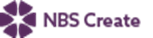 This product is associated with the following NBS Create clause:90-05-20/306 Floor gulliesNBS Specification: 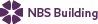 This product is associated with the following NBS clauses:R11 Above ground foul drainage systems 315 FLOOR DRAINSProduct Specification:  Pop Up Outlet Channel Trench Drain • Manufacturer: Kent Stainless Web: www.kentstainless.com Email: info@kentstainless.com Tel: +353 53 914 3216 Fax: +353 53 914 1802 Address: Ardcavan Works, Ardcavan Co Wexford, Ireland • Product reference: Pop Up Outlet Channel Trench Drain • Type: KSBC450/KVCRP400/4” / KSBC450/KVCRP400/6” • Loading class to BS EN 1253: L15 /R50 /M125 /N250 /P400 • Material: 1.4301 (304) stainless steel /1.4401 (316) stainless steel • Flange type: 4” 150lb R/F S/O ANSI flange /4” PN10 R/F S/O flange /Damp proof membrane flange /Holding flange /Puddle flange • Side inlets: - Type: 1½” BSP nipple /1½” BSP socket /50 mm push fit /Above ground funnel - Angle: 45° /90° /Bespoke • Grating: • Filter basket: Not required /Required /Required, with chain /Required, with separate filter basket • Accessories:Recommended Product Specification:  Pop Up Outlet Channel Trench Drain • Manufacturer: Kent Stainless Web: www.kentstainless.com Email: info@kentstainless.com Tel: +353 53 914 3216 Fax: +353 53 914 1802 Address: Ardcavan Works, Ardcavan Co Wexford, Ireland • Product reference: Pop Up Outlet Channel Trench Drain • Type: KSBC450/KVCRP400/4” / KSBC450/KVCRP400/6” • Loading class to BS EN 1253: M125 • Material: 1.4401 (316) stainless steel • Flange type: none • Side inlets: none• Grating: KLG Ladder Grating• Filter basket: Not required• Accessories: